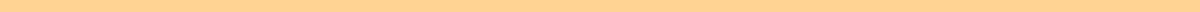 Testimonial Request Forms For CompanyTestimonial Request FormThank you for choosing [Your Company Name]. We would greatly appreciate it if you could take a few moments to share your experience with us. Your feedback helps us to improve our services and to provide the best possible experience for our customers.Personal InformationName: ______________________________________Email Address: _______________________________Phone Number: _______________________________Company (if applicable): _______________________Testimonial DetailsHow did you first hear about [Your Company Name]?
ReferralSocial MediaWebsiteAdvertisementOther: ______________________What service/product did you purchase from us?Please rate your overall experience with our company:
ExcellentGoodAveragePoorWhat did you like most about our service/product?Is there anything we could improve upon?Would you recommend our service/product to others?
YesNoTestimonial: (Please provide a detailed review of your experience with [Your Company Name]. This may be used on our website and marketing materials.)ConsentI consent to having my testimonial used on [Your Company Name]'s website and marketing materials.I consent to having my name displayed alongside my testimonial.I would prefer to remain anonymous.Signature:Date: